Základní škola Dr. Edvarda Beneše, Praha 9 – Čakovice, nám. Jiřího Berana 500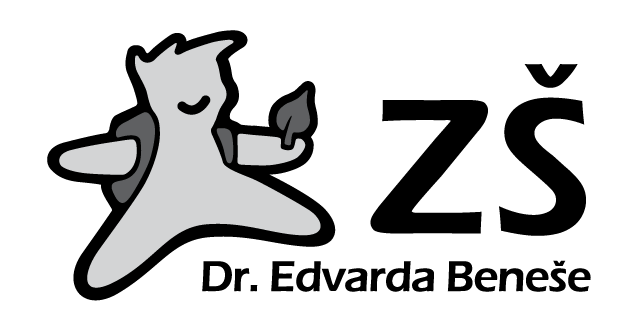 Název práceVypracoval: <jméno příjmení>Třída: 9. AŠkolní rok: 2012/2013Vedoucí závěrečné práce: <titul jméno příjmení>